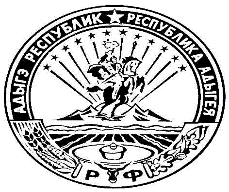 СОВЕТ НАРОДНЫХ ДЕПУТАТОВ МУНИЦИПАЛЬНОГО ОБРАЗОВАНИЯ «ТИМИРЯЗЕВСКОЕ СЕЛЬСКОЕ ПОСЕЛЕНИЕ»РФ, Республика Адыгея, 385746, п.Тимирязева, ул.Садовая, 14Р Е Ш Е Н И Е     От ___. 01.2020 года                   			                     	№ _____«О внесении изменений и дополнений в 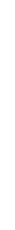 Решение Совета народных депутатов Муниципального образования «ТимирязевскоеСельское поселение» от 23.12.2019 № 98«О бюджете муниципального образования «Тимирязевское сельское поселение» на 2020 год И плановый период 2021-2022 годов» В соответствии со статьей 25 Устава муниципального образования «Тимирязевское сельское поселение», Совет народных депутатов муниципального образования «Тимирязевское сельское поселение» решил:Внести в Решение Совета народных депутатов муниципального образования «Тимирязевское сельское поселение» от 23.12.2019 № 98 «О бюджете муниципального образования «Тимирязевское сельское поселение» на 2020 год и плановый период 2021-2022 годов» следующие изменения и дополнения: В статье 1: В пункте 1 подпункт 1: число 13 875,42 тыс. руб. заменить числом           11 247,52 тыс. руб. общий объем доходов; В пункте 1 подпункт 2: число 13 825,39 тыс. руб. заменить числом 11 197,49 тыс. руб. общий объем расходов.2.  Приложения 2,3,4,5 изложить в новой редакции.3. Настоящее решение вступает в силу со дня его подписания.Председатель Совета народных депутатов МО «Тимирязевское сельское поселение» ____________________ Н.А. ДельновПриложение
к решению Совета народных депутатов муниципального образования «Тимирязевское сельское поселение» от ______01.2020 г. №_____Пояснительная запискак решению Совета народных депутатов «Тимирязевское сельское поселение» №_____ от _____01.2020 г.Настоящая пояснительная записка содержит информацию об основных подходах, применяемых при формировании доходной  и расходной частей бюджета муниципального образования «Тимирязевское сельское поселение» на 2020 год и плановый период 2021 - 2022 годов, на основании Устава муниципального образования «Тимирязевское сельское поселение» и  Федерального закона № 131-ФЗ от 06.10.2003 предлагается внести следующие изменения в решение Совета народных депутатов муниципального образования «Тимирязевское сельское поселение» 23.12.2019 № 98 «О бюджете муниципального образования «Тимирязевское сельское поселение» на 2020 год и плановый период 2021-2022 годов»Предлагается изменить план налоговых и неналоговых поступлений на:тыс.руб.Изменения, вносимые в структуру расходов бюджета муниципального образования «Тимирязевское сельское поселение» на основании изменения доходной части бюджета муниципального образования «Тимирязевское сельское поселение» на 2019 год за счет перераспределения доходов: тыс.рубДоходная часть Бюджета муниципального образования «Тимирязевское сельское поселение» на 2020 год уменьшится на - 2627,90 тыс. руб. и составит 11 247,52 тыс. руб.  Расходная часть Бюджета муниципального образования «Тимирязевское сельское поселение» на 2020 год уменьшится на - 2627,90 тыс. руб. и составит 11 197,49 тыс. руб.  Начальник финансового отдела                                                               Н.В.ОбразцоваВид доходаКБКИзменение ПояснениеДотации бюджетам сельских поселений на выравнивание бюджетной обеспеченности76720215001100000150+0,04Дотации бюджетам сельских поселений на выравнивание бюджетной обеспеченности, в соответствии с уведомлениями №34 и №33 от 09.01.2020 г Прочие безвозмездные поступления в бюджеты сельских поселений76720705030100000150- 2627,94Прочие безвозмездные поступления в бюджеты сельских поселений, снижение поступления доходов связано с сокращением числа участников программы «Молодая семья» на 2 978,22 тыс.руб., но в связи с участием в районной программе «Комплексное развитие сельских территорий» доходы по данному КБК увеличены на 350,28 тыс.руб. за счет привлечения внебюджетных источниковИтого- 2627,90НаименованиеРазд.ЦСВРИзменениеПримечаниеЖилищно-коммунальное хозяйство0500+ 350,32Благоустройство0503+ 350,32Мероприятия по благоустройству050364003 01990200-350,24-350,28тыс. руб. – отсутствие обязательствНе программные мероприятия в рамках программы "Устойчивое развитие сельских территорий", местный бюджет050364003 L5761500+700,56+700,56 тыс. руб. – средства местного бюджета и внебюджетные средства для участия в программе "Устойчивое развитие сельских территорий"Социальное обеспечение населения1004- 2978,22Социальное обеспечение населения100492000 L4970 300- 2978,22- 2978,22тыс. руб. – отсутствие обязательствИТОГО-2627,90